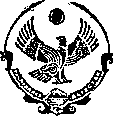 РЕСПУБЛИКА ДАГЕСТАНАДМИНИСТРАЦИИ ГО «ГОРОД КАСПИЙСК»МУНИЦИПАЛЬНОЕ БЮДЖЕТНОЕ ДОШКОЛЬНОЕ ОБРАЗОВАТЕЛЬНОЕ УЧРЕЖДЕНИЕ«ЦЕНТР РАЗВИТИЯ РЕБЕНКА - ДЕТСКИЙ САД № 23«ЛЕСНАЯ СКАЗКА»г. Каспийск, ул. Орджоникидзе 11, а     	                          	                                                  Тел.  5- 28-30Приказ№  6.4                                                                                 «12»01. 2019г.Об утверждении Положения о конфликте интересов работников и формы уведомления о возникновении личной заинтересованности при исполнении трудовых обязанностей, которые могут привести к конфликту интересов в МБДОУ                                                                                        « ЦРР – детский сад № 23  « Лесная сказка»Руководствуясь Федеральным законом  «О противодействии коррупции» № 273-ФЗ от 25.12.2008г. и Распоряжением  Администрации городского округа «город Каспийск» «О принятии мер  по предупреждению коррупции» № 223-р от 03.07.2014г.- приказываю:	1. Утвердить Положение о конфликте интересов работников МБДОУ  « ЦРР – детский сад № 23  « Лесная сказка» (Приложение № 1) 	2. Утвердить форму уведомления о возникновении личной заинтересованности при исполнении трудовых обязанностей, которые приводят или может привести к конфликту интересовЗаведующая ________________ Абачараева П.А.   Приложение № 1Положениео конфликте интересов работников в МБДОУ                                                                                        « ЦРР – детский сад № 23  « Лесная сказка»I. Общие положения1.1. Положение о конфликте интересов работников в МБДОУ                                                                                        « ЦРР – детский сад № 23  « Лесная сказка» (далее - Положение), разработано и утверждено с целью урегулирования и предотвращения конфликта интересов в деятельности работников Каспийск» (далее - учреждение).1.2. Положение устанавливает порядок выявления и урегулирования конфликта интересов, возникающего у работников учреждения в ходе выполнения ими трудовых обязанностей.1.3. Ознакомление гражданина, поступающего на работу в учреждение,    с Положением производится в соответствии со статьей 68 Трудового кодекса Российской Федерации.1.4. Действие Положения распространяется на всех работников учреждения вне зависимости от занимаемой должности.1.5. Понятия, используемые в Положении, применяются в том же значении, что и в Федеральном законе от 25.12.2008 №273-ФЗ «О противодействии коррупции».II. Основные принципы предотвращения и урегулирования конфликта интересов2.1. В основу работы по предотвращению и урегулированию конфликта интересов положены следующие принципы:- обязательность раскрытия сведений о реальном или потенциальном конфликте интересов;- индивидуальное рассмотрение и оценка репутационных рисков для         учреждения при выявлении каждого конфликта интересов и его урегулировании;- конфиденциальность процесса раскрытия сведений о конфликте интересов и процесса его урегулирования;- соблюдение баланса интересов учреждения и работника учреждения при урегулировании конфликта интересов;- защита работника учреждения от преследования в связи с сообщением о конфликте интересов, который был своевременно раскрыт работником учреждения и урегулирован (предотвращен) учреждением.2.2. Формы урегулирования конфликта интересов работников учреждения должны применяться в соответствии с Трудовым кодексом Российской  Федерации.III. Порядок раскрытия конфликта интересов работником учреждения3.1. Раскрытие конфликта интересов осуществляется в письменной форме в виде уведомления работника учреждения о возникновении личной заинтересованности при исполнении им трудовых обязанностей, которая приводит или может привести к конфликту интересов.3.2. Уведомление о возможности возникновения или возникновении конфликта интересов представляется в следующих случаях:- при приеме на работу;- при назначении на новую должность;- в ходе проведения аттестаций в учреждения;- при возникновении конфликта интересов.3.3. Допустимо первоначальное раскрытие конфликта интересов в устной форме с последующей фиксацией в письменном виде.3.4. Ответственным за прием уведомлений о возникающих (имеющихся) конфликтах интересов является должностное лицо учреждения, ответственное за противодействие коррупции (далее - ответственное лицо).3.5. Работник учреждения направляет ответственному лицу уведомление по форме согласно приложению к Положению.3.6. Уведомление рассматривается ответственным лицом, которое осуществляет подготовку мотивированного заключения по результатам рассмотрения уведомления, и направляется руководителю учреждения.При подготовке мотивированного заключения по результатам рассмотрения уведомления ответственное лицо имеет право проводить собеседование с работником учреждения, представившим уведомление, получать от него письменные пояснения, а руководитель учреждения может направить в установленном порядке запросы в государственные органы, органы местного самоуправления и заинтересованные учреждения.3.7. Руководитель учреждения рассматривает представленные сведения, оценивает серьезность возникающих для учреждения рисков, устанавливает, является или не является возникшая (способная возникнуть) ситуация конфликтом интересов, и, в случае необходимости, определяет форму урегулирования конфликта интересов.Ситуация, не являющаяся конфликтом интересов, не нуждается в специальных способах урегулирования.3.8. Учреждение берет на себя обязательство конфиденциального рассмотрения представленных сведений и урегулирования конфликта интересов.IV. Возможные способы разрешения возникшего конфликта интересов4.1. Формы урегулирования конфликта интересов:- ограничение доступа работника учреждения к конкретной информации, которая может затрагивать его личные интересы;- добровольный отказ работника учреждения или его отстранение          (постоянное или временное) от участия в обсуждении и процессе принятия          решений по вопросам, которые находятся или могут оказаться под влиянием конфликта интересов;- пересмотр и изменение функциональных обязанностей работника учреждения;- перевод работника учреждения на должность, предусматривающую  выполнение функциональных обязанностей, не связанных с конфликтом интересов, в соответствии с Трудовым кодексом Российской Федерации;- отказ работника учреждения от своего личного интереса, порождающего конфликт с интересами учреждения;- увольнение работника учреждения в соответствии со статьей 80 Трудового кодекса Российской Федерации;- иные формы урегулирования конфликта интересов.4.2. По письменной договоренности учреждения и работника учреждения, раскрывшего сведения о конфликте интересов, могут применяться иные формы урегулирования конфликта интересов.4.3. При принятии решения о выборе конкретного метода разрешения конфликта интересов учитывается степень личного интереса работника учреждения, вероятность того, что его личный интерес будет реализован в ущерб интересам учреждения.V. Обязанности работника учреждения  в связи с раскрытием и урегулированием конфликта интересовПри принятии решений по выполнению своих трудовых обязанностей  работник учреждения обязан:- руководствоваться интересами учреждения без учета своих личных        интересов, интересов своих родственников и друзей;- избегать ситуаций и обстоятельств, которые могут привести к конфликту интересов;- раскрывать возникший (реальный) или потенциальный конфликт интересов;- содействовать урегулированию возникшего конфликта интересов.    Приложение № 1к Положению о конфликте интересов работников             (отметка об ознакомлении)УВЕДОМЛЕНИЕо возникновении личной заинтересованностипри исполнении трудовых обязанностей, которая приводит или может привести к конфликту интересовСообщаю о возникновении у меня личной заинтересованности при    исполнении трудовых обязанностей, которая приводит или может привести        к конфликту интересов (нужное подчеркнуть).Обстоятельства, являющиеся основанием возникновения личной заинтересованности: ____________________________________________________________________________________________________________________________________________________________________________________________________________________________Трудовые обязанности, на исполнение которых влияет или может повлиять личная заинтересованность: ____________________________________________________________________________________________________________________________________________________________________________________________________________________________Предлагаемые меры по предотвращению или урегулированию конфликта интересов: ____________________________________________________________________________________________________________________________________________________________________________________________________________________________от ________________________________________________________________(фамилия, имя, отчество лица, ответственного за противодействие коррупции)"__" ________ 20__ г._____________________ (подпись лица, направляющего уведомление)_____________________ (расшифровка подписи)